BANK IOWA SPIRIT OF CHANDY SCHOLARSHIP The Bank Iowa Spirit of Chandy Scholarship is a program created by Bank Iowa to honor Chandy Barr Clanton, our former Vice Chair, and to show our commitment to our communities and area youth.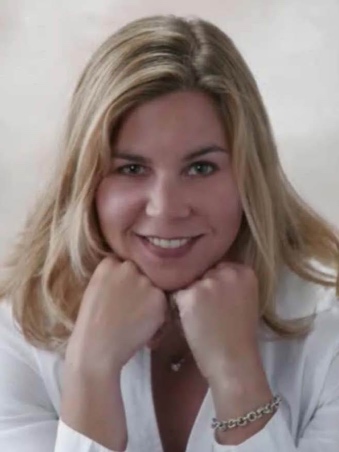 Eligibility Applicants for the Bank Iowa Spirit of Chandy Scholarship must be high school seniors who plan to enroll as full-time undergraduates at an accredited four-year college or university or a two-year junior or community college in the fall following graduation. This scholarship program is available to both Bank Iowa customers and non-customers. Awards Bank Iowa will award up to two $500 scholarships to deserving high school students in each of our seven regions; a minimum of fourteen scholarships will granted annually. Application Interested students must complete an application to be considered. Applicants are responsible for gathering and submitting all necessary information as outlined on the application form and will be evaluated on the information provided. Applications must be completed and hand delivered to a Bank Iowa location or emailed to marketing@bankiowa.bank no later than March 5, 2019.Selection of Recipients Scholarship recipients will be selected on the basis of academics, character, leadership, honors/awards received and participation in school and community activities, namely involvement in those Chandy was passionate about: swimming, biking, running and flying. Students are asked to complete an essay describing their personal strengths, educational and career goals as well as submit at least one letter of recommendation from a non-relative. Financial need is not considered for this particular scholarship. For more information about Bank Iowa, please visit our website at www.bankiowa.bank, find us on Facebook at www.facebook.com/bankiowabanks, or visit one of our locations:Bank Iowa Spirit of Chandy Scholarship Application FormDeadline:    Applications must be hand delivered to a Bank Iowa location or emailed to marketing@bankiowa.bank  by March 5, 2019.Applicant InformationApplicant Name:  	                                                                                                                                                  Street Address:  	City:  	State:  	Zip:  	Home  Phone: 	Cell Phone:  	Email Address:  		 Name of High School:  	Name of Parent(s)/Guardian(s):  	Academic Information (to be completed by your guidance counselor)Cumulative GPA: 	Class Rank:  	ACT and/or SAT Score: 	Signature of Guidance Counselor:  	Please enclose with this completed application:Typed one-page essay describing your personal strengths, your intended field of study, where you plan to attend college, your goals for the next five years and how you plan to attain them. You may also include other information you think is relevant in explaining why you should be considered for the Bank Iowa Spirit of Chandy Scholarship. Please note that financial need is not a consideration for this particular scholarship.  List of your extracurricular activities during high school (include both school and community or volunteer activities) and any honors and awards you have received. Please be sure to mention if you participate in the activities Chandy was passionate about: swimming, biking, running and flying.At least one letter of recommendation from a non-relative.AcknowledgementI confirm the attached essay is my original work and all information submitted is accurate. Should I be selected as a recipient of the Bank Iowa Spirit of Chandy Scholarship, I give Bank Iowa permission to use my name and photo in all promotional materials.Printed Name  		Printed Name of Parent/Guardian (for minors) 		Signature	Date 	Signature of Parent/Guardian (for minors)	Date	Return this completed form along with required additional attachments to any of Bank Iowa’s locations (visit www.bankiowa.bank for a complete listing) or email the form and attachments with the subject line of “Bank Iowa Spirit of Chandy Scholarship” to marketing@bankiowa.bank by March 5, 2019. Mailed applications will not be accepted.AltoonaEssexHumboldt New HamptonRed OakVilliscaCharter OakFredericksburgJohnstonNewtonSchleswig Waucoma ClarindaFremont LawlerOskaloosaShenandoahWest Des MoinesDenisonGilmore City ManillaPella 